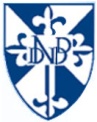 Classe : CP (A et B)Colorie en jaune l’animal qui est sur le lit. Colorie en vert l’animal qui est entre le fauteuil et le lit. Colorie en rouge l’animal qui est en-dessous de la table.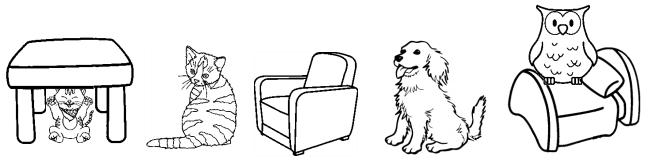 Entoure l’objet qui est sur la chaise.Barre les souris qui sont au-dessus de la table.Colorie l’objet qui est devant le tabouret. 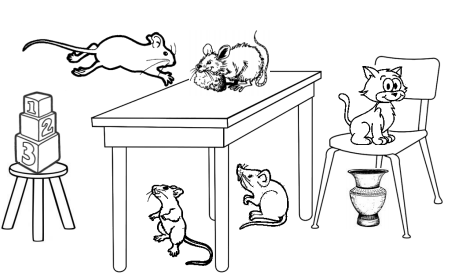 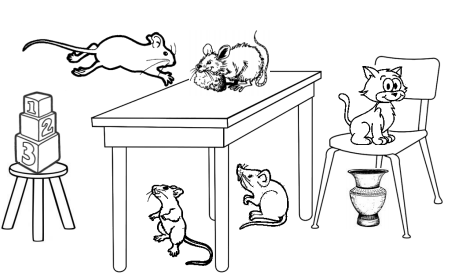 Repère la place de chaque souris et dessine les dans le tableau de droite.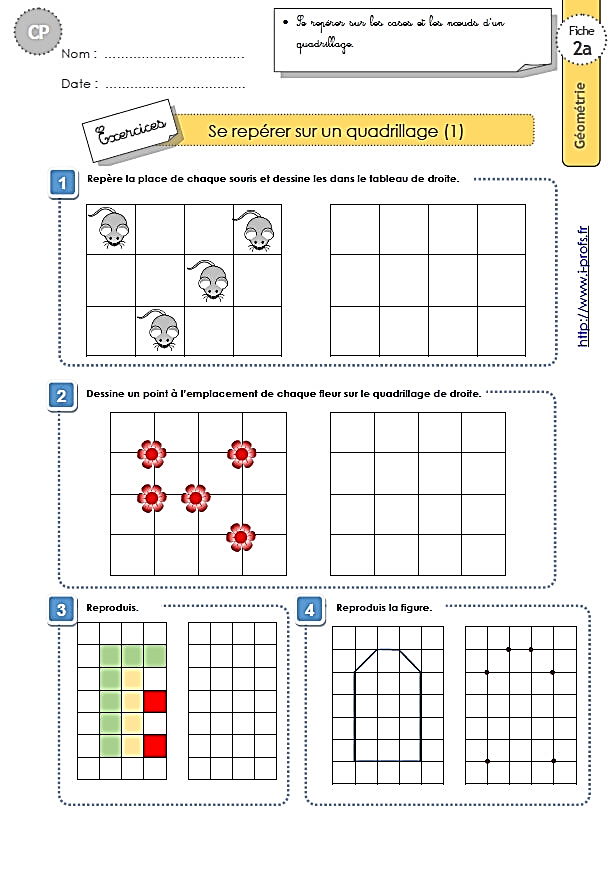 Dessine un point à l’emplacement de chaque fleur sur le quadrillage de droite.Reproduis.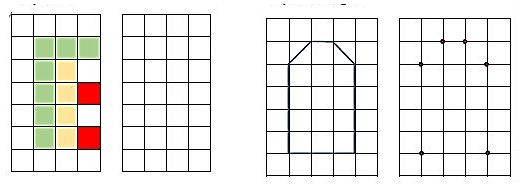 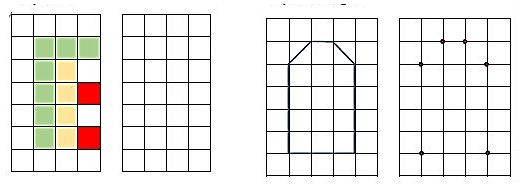 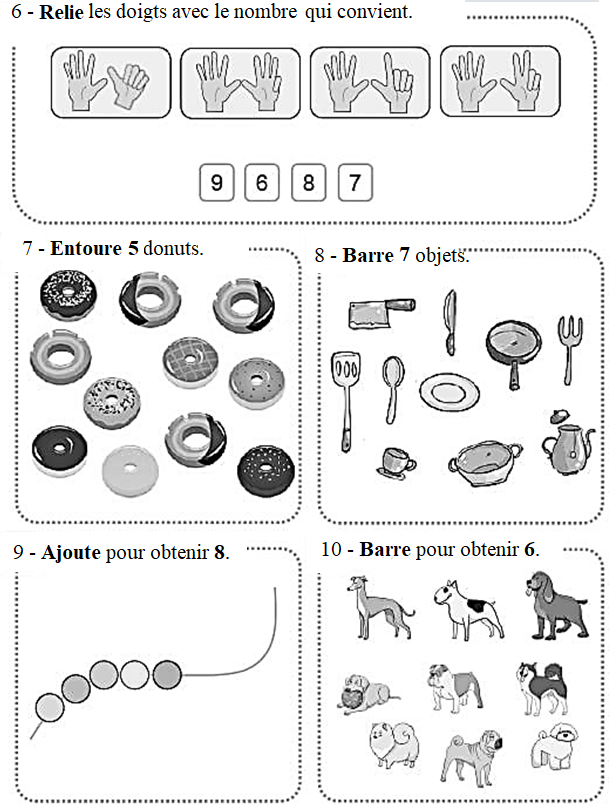 